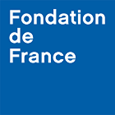 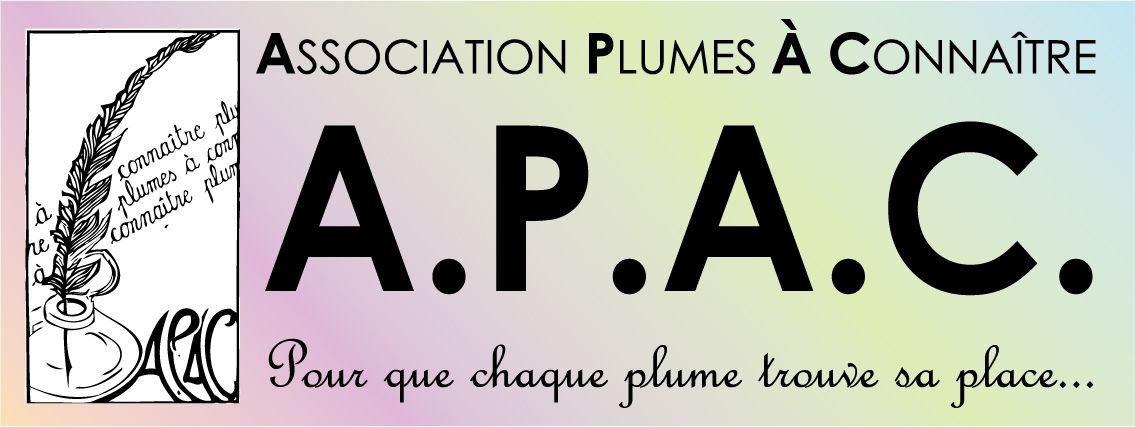 PRIX  DE  LA  DECOUVERTE ROMAN OU RÉCIT AUTO-ÉDITETHERESE GABRIEL  2023-2024 (3ème édition)Créée par legs, la fondation THERESE GABRIEL, abritée par la FONDATION DE FRANCE, décerne des prix annuels récompensant un(e) auteur(e) auto-édité(e) non primé(e) dans le champ de l’écriture d’un roman ou d’un récit en auto-édition.La donatrice a souhaité que l’Association A.P.A.C. (Association Plumes à Connaître) organise ce prix prestigieux. Ce prix a déjà été attribué en juin 2022 et juin 2023 en présence des lauréats, de la Fondation de France  et des membres des deux jurys disponibles.CONDITIONS  D’EXIGIBILITELes candidats ne sont soumis à aucune limite d’âge.Ce prix est destiné à récompenser un auteur inconnu ou méconnu, n’ayant jamais été édité, même à compte d’auteur. Cet auteur peut néanmoins avoir déjà été auto-édité  par INTERNET (ebook, Babelio, Edilivre, etc…)Le tapuscrit du roman ou du récit présenté au concours doit être totalement inédit Les caractéristiques sont les suivantes :  tout roman ou récit transmis doit obligatoirement être relié, paginé et  totaliser au minimum 150 pages et un maximum de 300 pages – police de caractère ARIAL 12  – interligne 1,5 – marges de 2,5 cm en haut/bas, gauche/droite – nombre de caractères espaces compris : 500.000l’impression est à faire en feuillets recto (pour faciliter les annotations des membres du jury)Tout propos xénophobe, discriminatoire et/ou interdit par la Loi entraînera le retrait de l’œuvre concerné du concours. L’auteur reste responsable de ses propos.MODALITES  DE  CANDIDATUREEnvoi non recommandé par la Poste :d’un tapuscrit en 5 exemplaires, reliés, paginés, saisie en interligne 1.5, imprimés en recto uniquement. Ce tapuscrit comprendra les 50 premières pages du futur roman ou récit auto-édité. Le nom de l’auteur ne devra pas figurer sur le tapuscrit (les envois étant faits de manière anonyme aux membres du Jury)Une ébauche de la 4ème de couverture si celle-ci est déjà constituée (cette clause n’est pas obligatoire)D’un formulaire rempli et signé (cf. annexe) reprenant une courte biographie de l’auteurd’une enveloppe affranchie pour le retour des tapuscrits (tout envoi sans enveloppe et non sélectionné fera l’objet d’une destruction des tapuscrits)En cas de publication anticipée sur INTERNET du tapuscrit présenté au Concours, la candidature sera annulée.LA DATE LIMITE D’ENVOI DES TAPUSCRITS EST FIXEE AU 30 NOVEMBRE 2023Adresse d’envoi : Mme Nicole FAESSEL, 10 rue de la Garde, 57000 METZSELECTION  DES  LAUREATSPréalablement à l’envoi des tapuscrits au Jury, l’A.P.A.C. vérifiera les conditions de recevabilité.Une première lecture, constituée d’un Comité de Lecture indépendant, membres de l’APAC, établira une pré-sélection de 6 ouvrages au cours du premier trimestre 2024.Les 6 auteurs pré-sélectionnés seront avisés par l’APAC afin qu’ils renvoient par la Poste  le tapuscrit complet en 9 exemplaires selon les caractéristiques mentionnées ci-dessus, à savoir : ouvrage relié, paginé, minimum 150 pages, maximum de 300 pages – police de caractère ARIAL 12  – interligne 1,5 – marges de 2,5 cm en haut/bas, gauche/droite – nombre de caractères espaces compris : 500.000, impression recto uniquement. Ce tapuscrit complet sera transmis au Jury final pour la sélection du Prix THERESE GABRIEL.Le Jury final est composé de : 3 journalistes, 3 libraires indépendants ou bibliothécaires, 3 auteurs auto-édités.Le lauréat du Prix THERESE GABRIEL sera désigné au cours du Printemps 2024.FORMULAIRE  A  TRANSMETTRE A L’A.P.A.C.Ce formulaire est à envoyer avec le tapuscrit.Coordonnées personnelles NOM		:  	………………………………………………………………….PRENOM		:  	………………………………………………………………….ADRESSE		:	………………………………………………………………………………………………				………………………………………………………………………………………………MAIL		:	………………………………………………………………………………………………TELEPHONE	:	………………………………………………………………….Biographie (en quelques lignes)En quelques lignes : âge, métier exercéOuvrages déjà auto-édités  sur INTERNET : nom des romans/récits  précisez site (Babelio, Edilivre ….)ATTESTATION SUR L’HONNEURJe soussigné(e) …………………………………………………………………………………Certifie par la présente n’avoir jamais eu recours à une maison d’édition que le roman/récit présenté au Prix THERESE GABRIEL est totalement inédit (non publié sur site INTERNET ou autre moyen de publication)avoir respecté les conditions d’exigibilité du Prix THERESE GABRIELDATE ……………………………………………………	SIGNATURE : 